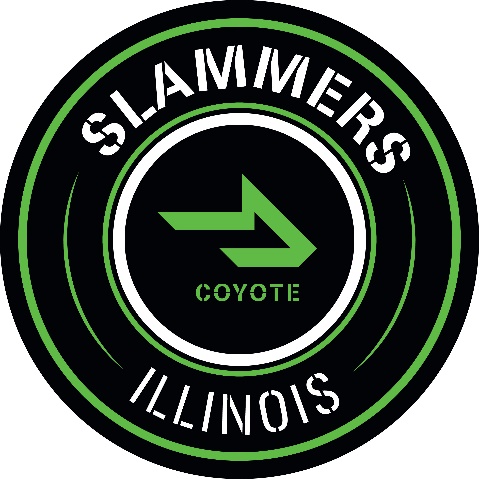 13u Slammers-Coyote Tournament Schedule2021Head Coach: Dan GreenAssistant Coach: Andrew GoughAssistant Coach: Drew Ruchim*LSFBL- Lake Shore Feeder Baseball LeagueDate:Tournament: Location:4/1-7/4LSFBL AA DivisionNorth Shore, IL4/16-4/18Battle for BratwurstFranklin, WI5/21-5/23Wildcat ClassicLibertyville, IL5/28-5/31Salute the TroopsGlenview, IL6/9-6/13PGBA Indiana June GamesWestfield, IN7/1-7/5Gameday National ChampionshipChicagoland, IL7/6-7/9LSFBL TournamentGlenview, IL7/15-7/18PG Super 25Inwood, IL